附件3证书查看与下载指南一、合格名单公布培训结束后，本所将对学员学习情况进行复核，并于两周内在本所官网公布合格名单，相关链接如下：http://www.sse.com.cn/services/training/participants/independent/二、证书查看与下载合格名单公布后，学员可使用任意账号登录本所在线报名网站（https://et.sseinfo.com/ssenewtrain/）并点击培训证书，输入姓名、身份证号码查看并下载证书。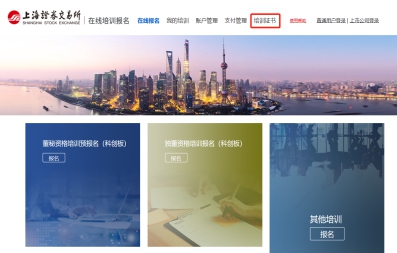 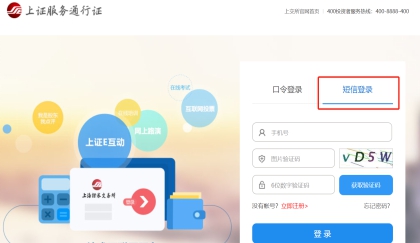 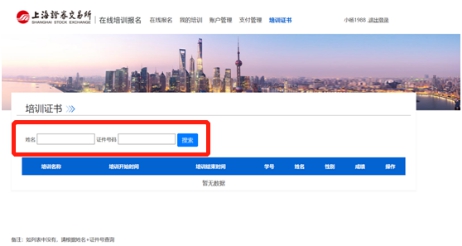 